ĐƠN XIN ĐĂNG KÝ HỌC CÙNG LÚC HAI CHƯƠNG TRÌNH 
KHÓA 47Kính gửi:	- Hiệu trưởng Trường Đại học Luật Hà Nội- Phòng Đào tạo đại họcTên em là:………………………………………………..…………… Ngày sinh:………………..……………Mã sinh viên: ………………………Lớp:………………Ngành:……………………………..………………Số điện thoại: ………………………………………………..……………………………………………………….Điểm TBC học kỳ 1 năm học 2022 - 2023: ……………………………………………..…………Sau khi tìm hiểu Quy định về đào tạo cùng lúc hai chương trình đối với sinh viên đại học hệ chính quy của Trường Đại học Luật Hà Nội, em có nguyện vọng được xin đăng ký học cùng lúc hai chương trình Khóa 47.Ngành thứ hai xin đăng ký: …………………………………………..……………….................................Em xin cam kết thực hiện nghiêm túc các quy định của Trường./.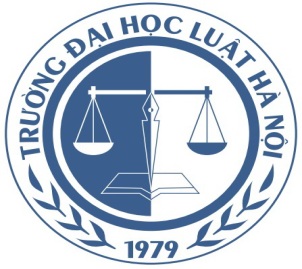 CỘNG HOÀ XÃ HỘI CHỦ NGHĨA VIỆT NAMĐộc lập – Tự do – Hạnh phúcHà Nội, ngày       tháng   8    năm 2023SINH VIÊN(Ký và ghi rõ họ tên)